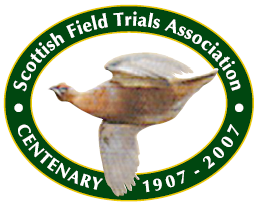 SCOTTISH FIELD TRIALS ASSOCIATION (ID 387)2024 POINTER AND SETTER CHAMPION STAKE Held under The Kennel Club Limited Rules and Field Trial Regulationsto be held at Byrecleugh, Lauder by gracious permission of The Duke of Roxburgheon Friday August 9,2024Kindly sponsored by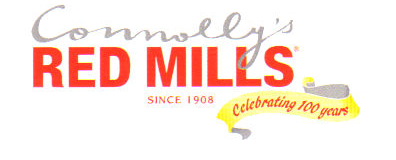 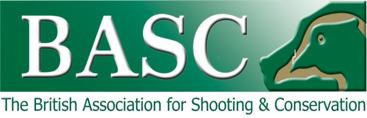 Judges	Ms Sara Chichester(1847) Miss Nicola Harris(3018) Mr Bill Connolly(2832)Entry Fee	          £20 per entry.If paying by cheque, a separate cheque is required for each entry.  Fees must accompany entries. Competitors paying by Bank Transfer must pay at  time of submitting entry.  The Secretary is happy to accept entry forms by email. BANK OF SCOTLAND SORT CODE : 80-06-47 ACCOUNT NUMBER : 00831734.  Reference: Your name+EntryPrize Money	First £100                      Second £75	                  Third £50Entries Close	Tuesday 25 June,2024	Late entries will only be accepted for dogs qualifying after the 	close of entriesDraw	7.00 pm at Headquarters Hotel on the evening prior to the StakeMeet	8.30 am sharp at Picnic Area at Tollishill, Postcode TD2 6REQualifications	
For Pointer and Setters which have won a First or Second award in 
Open Stakes or a First award in an Open Breed Stake since 30 July 
2022. The winner and runner up in the 2023 Champion Stake and the 
winner of the 2024 Kennel Club Puppy Derby Stake are entitled to 
run. The 2023 winner of the Irish Championship for Pointers and Setters 
is eligible to compete. The foregoing awards must have been gained 
in a stake qualifying for entry in the Kennel Club Stud Book. Awards 
must be clearly stated on the entry form. Headquarters	Black Bull Hotel, 13-15 Market Place, Lauder, TD2 6SR. Tel: 01578-722208Entries to:	Mr Jon Kean, 	Eversley House	Redding Road	Falkirk  FK2 9TY	Mobile:  07525 208236      	Email:  jonkean@hotmail.co.ukPlease read the following information carefullyGENERAL INFORMATIONKennel Club Registration:  All dogs that have qualified must be registered at the Kennel Club Ltd in accordance with Kennel Club Ltd Regulations for Classification and Registration B.	Any dog that has qualified and is resident outside the UK must have obtained and been issued with a Kennel Club Ltd Authority to Compete number before entry to the Champion Stake.	An entrant found not to have complied will be excluded from competing in the Champion Stake.Entry Form:  Please complete your entry form in legible block capitals, ensuring that you include Awards gained.  Entry Fees:  If paying by cheque, a separate cheque is required for each entry.   Fees must accompany entries. COMPETITORS PAYING BY BANK TRANSFER: Scottish Field Trials Association.BANK OF SCOTLAND SORT CODE : 80-06-47 ACCOUNT NUMBER : 00831734.  Reference: Your name+EntryCompetitors paying by Bank Transfer must pay at time of submitting entry.  The Secretary is happy to accept entry forms by email. Ownership:  Please ensure that details of ownership are correct.   If the dog is owned in partnership, all owners must be named.   If you have applied to The Kennel Club for transfer of ownership, please write TAF (transfer applied for) after the dog’s name.Stud Book Number:  Please use a Stud Book number where appropriate in place of Registration number.Return of Entry Fees:  Kennel Club Ltd rule J7.f applies.Should circumstances so dictate, the Society, in consultation with the Judges, may alter arrangements as necessary.   Such changes and the circumstances surrounding them must be reported to the Kennel Club at the earliest opportunity.No modification will be made to this Schedule except by permission of the Kennel Club, followed by advertisement in appropriate journals if time permits before the closing of entries.Judges at a Trial are prohibited from entering a dog which is recorded in their ownership or part ownership.	All competitors and spectators attending the trial must consider themselves under the orders of the officials and must follow closely behind the flagman.Videography and photography will only be permitted with the express permission of the Chief Steward and the host.Trophy holders please ensure that clean trophies are returned in time for the trial.Loss of armband £15. If the trial is cancelled, the sum of £2 will be refunded.  ~~~~~~~~~~~~~~~~~~~~~~~~~~~~~~~~~~~~~~~~~~~~~~~~~~~~~~DOGS IN CARS ON HOT DAYSYour dog is vulnerable and AT RISK if left in a vehicle in high temperatures and even on days considered as slightly warm.   Please take care of your dog.   If your dog is found to be at risk, forcible entry to your vehicle may be necessary without liability for any damage caused.WELFARE OF DOGSCompetitors whose dogs are entered at a Kennel Club licensed event should take all reasonable steps to ensure that the needs of their dogs are met and should not knowingly put their dogs’ health and welfare at risk by any action, default, omission or otherwise.   A breach of this Regulation may be referred to the General Committee for disciplinary action under Kennel Club Ltd Rules and Regulations.